   Budget, Finance and Administration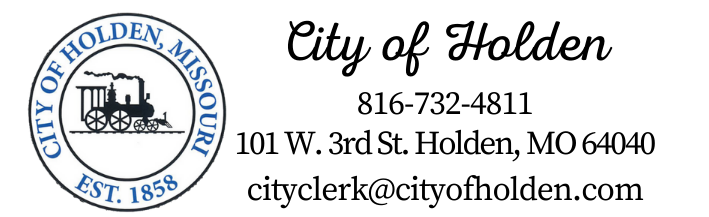 April MeetingWednesday the 17th at 3:00 pmHolden City Hall (Hallar Building) 101 W. 3rd St. Holden, MOCALL TO ORDER: Time_______  ROLL CALL: Carol Mallory, Julie Fields, Allen Mensch, Jim McDaniel and Mayor Briscoe.Guest:Approval of proposed agenda.Approval of last meeting minutes (3-19-2024) PUBLIC COMMENT: 3 minutes, One Time only*** unless recognized by the chair and more time is granted by the ChairpersonDuties of the committee are listed below:Budget, Finance and Administration.  ***(Four Council Members)***Financial reports review of financial and fiscal aspects of the CityParticipate in development of the City BudgetProvide oversight of ordinances in development and research which ordinances might be outdated and need amendment.This Committee will also provide advisory services regarding City administration when requested by City Council or the Mayor on matters such as IT infrastructure, software tools and media interaction.  This Committee shall also consider needed building improvements/maintenance for administrative area buildings.Committee encompasses what used to include (from Ordinance Chapter 24.170)Finance  24.170_2.Ways and Means  24.170_9.Ordinances  24.170_5.OLD BUSINESS:	 Police Station remodel. NO Tax Increase GO Bond for August 2024.Business license (Chapter 54) update Peddler license (Chapter 52) information: Please: look over before meeting and have your mark-ups ready (documents inside of chapter 54. business license) needs to be reviewed and updated for City Hall. This includes the cost of permits.Capital improvement of IT infrastructure. *** This will be needed when the time comes for upgrading of the IT/software at the Police Dept.City’s website. Holdenmo.govHow to pay for needed building improvements without GO Bond moneyChange wording in what Ord. to reflect. The police chief/dept has authority over Animal Control and codes enforcement.RFP, Mowing contracts for City Lake.Haying contracts for 20 acres and the industrial park.Funding options for $20,000 matching Grant for Police Dept in-car cameras. Cost savings on insurance with the in-car cameras. Need for Budget Adjustment?New Business:Next meeting date and time: ***Please take time to set the date and time?ADJOURNMENT Time:___________________Notes: